Dear Sir/Madam,1	It is my pleasure to invite you to the ITU webinar on “Enhancing signalling security and privacy using globally interoperable digital signatures” taking place virtually on 16 June 2022 from 15h00-17h00 CEST, Geneva time.2	Signalling protocols play a cornerstone role in providing different ICT services, from simple audio/video sessions to complex applications such as digital financial services widely used over the globe.3	The protocols and telecommunication networks were designed without consideration for security and privacy. It enables attacks on ICT infrastructure including exploiting signalling protocols used for different ICT services.4	Amongst the solutions currently under standardization in ITU, is the use of digital signatures to be incorporated into signalling exchange. This approach may significantly increase the security of protocols and build interoperable/trustable ICT solutions to be used in different domains (e.g., ICT, DFS, etc.).5	The webinar will explore the legacy and existing signalling systems and their successors. This will consist of information on signalling architectures of telecommunication networks, overview of the key signalling exchange procedures (call/SMS/USSD flows) and an outline of the vulnerabilities of existing signalling protocols. The webinar will also provide a summary of ongoing ITU standardization on securing protocols to cope with potential signalling attacks on telecom operators, which expose subscribers to fraud. The implementations of relevant ITU-T Recommendations will be also highlighted at the Webinar.6	Participation in the webinar is free of charge and open to ITU Member States, Sector Members, Associates and Academic Institutions and to any individual from a country that is a member of ITU, who wishes to contribute to the work. This includes individuals who are also members of international, regional and national organizations, interested stakeholders, including telecom operators, regulators, SDOs and financial institutes. The Webinar will be held fully virtually and in English only.7	All pertinent information relating to the workshop including the draft programme, speakers, remote connection link, registration details will be made available on the event website: https://itu.int/go/WB-SSP-01. This website will be updated regularly as new or modified information becomes available. Participants are requested to check periodically for new updates.Yours faithfully,Chaesub Lee
Director of the Telecommunication
Standardization Bureau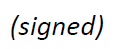 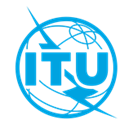 International telecommunication unionTelecommunication Standardization BureauInternational telecommunication unionTelecommunication Standardization BureauGeneva, 6 May 2022Geneva, 6 May 2022Ref:TSB Circular 014TSB Events/DATSB Circular 014TSB Events/DATo:-	Administrations of Member States of the Union;-	ITU-T Sector Members;-	ITU-T Associates;-	ITU AcademiaTo:-	Administrations of Member States of the Union;-	ITU-T Sector Members;-	ITU-T Associates;-	ITU AcademiaContact:Denis ANDREEVDenis ANDREEVTo:-	Administrations of Member States of the Union;-	ITU-T Sector Members;-	ITU-T Associates;-	ITU AcademiaTo:-	Administrations of Member States of the Union;-	ITU-T Sector Members;-	ITU-T Associates;-	ITU AcademiaTel:+41 22 730 5780+41 22 730 5780To:-	Administrations of Member States of the Union;-	ITU-T Sector Members;-	ITU-T Associates;-	ITU AcademiaTo:-	Administrations of Member States of the Union;-	ITU-T Sector Members;-	ITU-T Associates;-	ITU AcademiaFax:+41 22 730 5853+41 22 730 5853To:-	Administrations of Member States of the Union;-	ITU-T Sector Members;-	ITU-T Associates;-	ITU AcademiaTo:-	Administrations of Member States of the Union;-	ITU-T Sector Members;-	ITU-T Associates;-	ITU AcademiaE-mail:tsbevents@itu.inttsbevents@itu.intCopy to:-	The Chairmen and Vice-Chairmen of ITU-T Study Groups;-	The Director of the Telecommunication Development Bureau;-	The Director of the Radiocommunication BureauCopy to:-	The Chairmen and Vice-Chairmen of ITU-T Study Groups;-	The Director of the Telecommunication Development Bureau;-	The Director of the Radiocommunication BureauSubject: ITU Webinar on “Enhancing signaling security and privacy using globally interoperable digital signatures” 
(Fully Virtual Meeting, 16 June 2022)ITU Webinar on “Enhancing signaling security and privacy using globally interoperable digital signatures” 
(Fully Virtual Meeting, 16 June 2022)ITU Webinar on “Enhancing signaling security and privacy using globally interoperable digital signatures” 
(Fully Virtual Meeting, 16 June 2022)ITU Webinar on “Enhancing signaling security and privacy using globally interoperable digital signatures” 
(Fully Virtual Meeting, 16 June 2022)